                       FAIR OAKS RECREATION CENTER 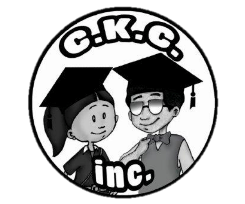 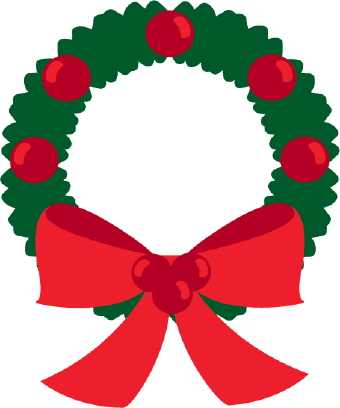 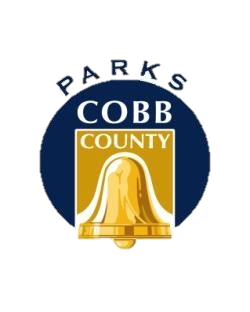                                                 AND                           COOL KIDS COMMITTEE, INC.                                           PRESENTS                             “OPERATION GIVING BACK”                                 COMMUNITY EVENTIt’s that time of year again, and we would love to send a little holiday cheer your way! Since the holidays are fast approaching, we would love to delight families in the Fair Oaks Community, with gifts for their children this holiday season. You may only pre-register at Fair Oaks Rec Center.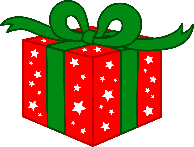     IMPORTANT THINGS TO KEEP IN MINDYou must pre-register to receive gifts / Age groups for gifts are newborn-12 years old.Pre-registration ends Friday Dec.8,2017The gifts are given on a first come first serve basis.NO same day registration will be accepted.Families must be present to receive gifts. (KIDS ALSO PRESENT)There will also be Arts & Crafts as well as games for the kids.Light refreshments and musicSpace is limited so REGISTER NOW!!!                              DATE OF THE EVENT                                  December 23,2017                                   TIME OF EVENT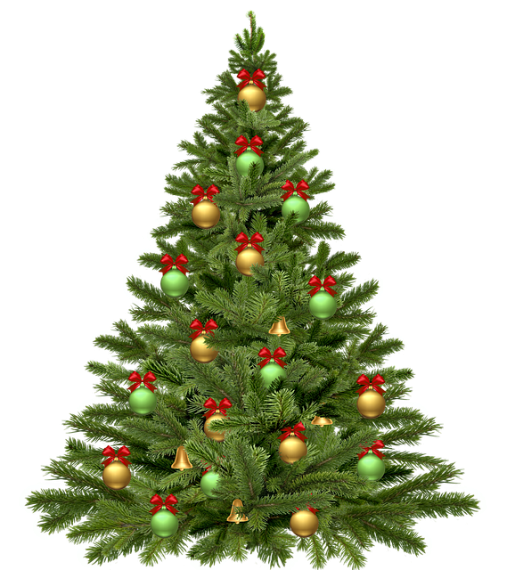    11:00am-1:30pm                                        LOCATION                              Fair Oaks Recreation Center                                      1465 West Boot Rd. Ext                                          Marietta, GA. 30008                        Phone: 770-528-4333 | Fax: 770-528-4332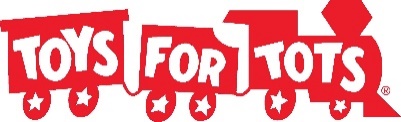 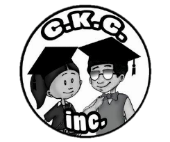 